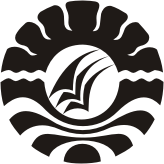 HUBUNGAN STRATIFIKASI SOSIAL ORANGTUA DENGAN KENAKALAN REMAJA DI LAPAS KELAS I MAKASSARSKRIPSIDiajukan untuk Memenuhi Sebagian Persyaratan Guna Memperoleh Gelar Sarjana Pendidikan Pada Jurusan Pendidikan Luar Sekolah Fakultas Ilmu PendidikanUniversitas Negeri MakassarOlehAHMAD FAUZAN FACRIZAL1142040072JURUSAN PENDIDIKAN LUAR SEKOLAHFAKULTAS ILMU PENDIDIKANUNIVERSITAS NEGERI MAKASSAR2016PERSETUJUAN PEMBIMBINGJudul :	HUBUNGAN STRATIFIKASI SOSIAL ORANGTUA DENGAN KENAKALAN REMAJA DI LAPAS KELAS I MAKASSARAtas Nama :	Nama		: Ahmad Fauzan Facrizal	NIM		: 1142040072	Jurusan	: Pendidikan Luar Sekolah	Fakultas	: Ilmu PendidikanSetelah di periksa dan di teliti, hasil skripsi ini telah memenuhi syarat untuk di ujikan							Makassar,  16  Mei  2016Pembimbing I	Pembimbing IIDra. Istiyani Idrus, M.Si	Drs. M. Ali Latif Amri, M.PdNIP. 19510205 190803 2 001	NIP. 19611231 1987021 045Disahkan,Ketua Jurusan PLS FIP UNMProf. Dr.H. Syamsul Bakhri Gaffar, M.Si.  NIP. 19541203 198003 1 001PERNYATAAN KEASLIAN SKRIPSISaya yang bertandatangan di bawahini:Nama			: Ahmad Fauzan FacrizalNomor Stambuk	: 1142040072Jurusan		: Pendidikan Luar SekolahJudul Skripsi	: Hubungan Stratifikasi Sosial Orangtua Dengan Kenakalan Remaja Di Lapas Kelas I Makassar.Menyatakan dengan sebenarnya bahwa skripsi yang saya tulis ini benar merupakan hasil karya saya sendiri dan bukan merupakan pengambil alihan tulisan atau pikiran orang lain yang saya akui sebagai hasil atau pikiran sendiri. Apabila dikemudian hari terbukti atau dibuktikan bahwa skripsi ini hasil jiplakan, maka saya bersedia menerima sanksi atas perbuatan tersebut sesuai ketentuan yang berlaku.Makassar,  16   Mei  2016							Yang membuat pernyataanAhmad Fauzan FacrizalMOTOSesulit apapun masalah yang kau hadapi jangan pernah menyerah, ingatlah orang-orang hebat lahir dari kesulitan yang luar biasa.Yakin kan dengan iman usaha kan dengan ilmu sampai kan dengan amal,  yakin usaha sampai(AHMAD FAUZAN FACRIZAL)
Karya ini kuperuntukkan untuk  tanda baktiku kepada kedua orang tuaku yang tercinta, serta teman-teman yang sudah banyak mendukung saya dalam menggapai kesuksesan.ABSTRAKAhmad Fauzan Facrizal. 2016. Hubungan Stratifikasi Sosial Orangtua Dengan Kenakalan Remaja Di Lembaga Pemasyarakatan (Lapas) Kelas I Makassar dengan dibimbing oleh Dra. Istiyani Idrus, M.Si dan Drs.M. Ali Latif Amri, M.Pd. Jurusan Pendidikan Luar Sekolah Fakultas Ilmu Pendidikan Universitas Negeri Makassar.Studi ini mengkaji tentang Hubungan Stratifikasi Sosial Orangtua Terhadap Kenakalan Remaja Di Lapas Kelas I Makassar. Rumusan masalah dalam penelitian ini adalah bagaimanakah hubungan stratifikasi sosial orangtua terhadap kenakalan remaja di Lapas kelas I Makassar. Penelitian ini bertujuan untuk mengetahui hubungan stratifikasi sosial orangtua dengan kenakalan remaja di Lapas kelas I Makassar.  Penelitian ini menggunakan pendekatan kuantitatif. Teknik pengkajian yang digunakan adalah peneliti melakukan studi empiris secara rasional dan sistematis untuk memperoleh data dan informasi yang dilakukan dalam rangka pemecahan masalah yang akan diteliti. Populasi dalam penelitian ini sebanyak 34 responden. Teknik pengumpulan data yang digunakan adalah angket dan dokumentasi. Pengujian Instrumen dilakukan melalui uji validitas dan uji reabilitas. Teknik analisis data yang digunakan adalah korelasi product moment. Berdasarkan hasil penelitian maka dapat ditarik kesimpulan ada hubungan positif antara stratifikasi social orangtua dengan kenakalan remaja di Lapas kelas 1 Makassar.PRAKATAPuji dan syukur penulis memanjatkan kehadirat Allah Swt, karena atas limpahan Rahmat dan Hidayah Nya jualah sehingga skripsi yang berjudul “Hubungan Stratifikasi Sosial Orangtua Dengan Kenakalan Remaja Di Lapas Kelas I Makassar” dapat diselesaikan dengan baik.Shalawat dan Salam semoga selalu tercurahkan kepada Nabi dan utusan termulia, baginda Rasulullah, Nabi Muhammad Saw, sebagai panutan ummat manusia dari segala aspek kehidupan yang telah membawa ummatnya dari ummat yang biadab menjadi ummat yang beradab. Salam pula kepada keluarganya yang mulia, sahabatnya yang setia, dan para pengikutnya yang selalu konsisten di jalanya.Awal kata yang ingin di utarakan oleh penulis, dimana ingin mengucapkan terimakasih kepada kedua orangtua tercinta yang senantiasa memberikan kasih sayang, dan didikan sejak lahir, dan senantiasa memberikan dukungan yang tiada henti-hentinya demi keberhasilan penulis mulai dari awal sampai akhir penyelesaian studi penulis.Tak lupa penulis menyampaikan ucapan terima kasih dan penghargaan kepada Dra. Istiyani Idrus, M.Si dan Drs. M. Ali Latif Amri, M.Pd, selaku dosen pembimbing I dan pembimbing II,  yang  telah rela meluangkan waktunya, mencurahkan tenaganya yang disertai kesungguhan hati dalam memberikanarahan, petunjuk, bimbingan dan motivasi kepada penulis dalam penyusunan skripsi ini. Selanjutnya penulis menyampaikan pula ucapan terima kasih kepada:Prof. Dr. H. Arismunandar, M.Pd. Rektor Universitas Negeri Makassar yang telah memberikan fasilitas yang berharga demi kelancaran studi.Dr. Abdullah Sinring, M.Pd, selaku Dekan Fakutas Ilmu Pendidikan Universitas Negeri Makassar yang telah memberikan ijin kepada penulis untuk melakukan penelitian ini. Dr. Abdul Saman, S.Pd, M.Si.Kons sebagai PD I, Drs. Muslimin, M.ed selaku PD II, Dr. Pattaufi,S.Pd, M.Si Selaku PD III, dan Dr. Parwoto selaku PD IV Fakultas Ilmu Pendidikan Universitas Negeri Makassar, yang selalu memberikan dorongan dan bimbingan kepada penulis.Prof. Dr. H. Syamsul Bakhri Gaffar, M.Si, dan Dra. Istiyani Idrus, M.Si selaku ketua dan sekertaris jurusan Pendidikan Luar Sekolah Fakultas Ilmu Pendidikan Universitas Negeri Makassar yang selalu memberikan bantuan dalam penyelesaian skripsi ini.Dra. Istiyani Idrus, M.Si, dan Drs. M. Ali Latif Amri, M.Pd., yang selalu membimbing dan mendidik selama proses penyusunan skripsi ini.Drs. Alimin Umar, M.Pd dan Dr. Andi Cudai Nur, M.Si., yang senang tiasa membimbing, mengawal serta mengarahkan proses penyusunan skripsi ini.Dosen Pendidikan Luar Sekolah yang telah memberikan bimbingan, motivasi dan banyak ilmu kepada penulis.Kepala LAPAS kelas 1 kota Makassar yang telah memberikan izin kepada penulis untuk mengadakan penelitian.Almarhum Ayahanda dan tak lupa pula Ibunda tercinta yang telah membesarkan, mendidik, seorang diri dan memberikan bimbingan dan kasih sayang yang tiada hentinya serta senantiasa mengiringi doa dan restu serta segala bentuk dukungan moril dan materil  kepada penulis agar sukses dalam studi dan menggapai cita-cita. Saudara-saudariku yang tercinta serta segenap keluarga besarku yang telah banyak memberikan motivasi dan dukungan sehingga penulis dapat menyelesaikan penyusunan skripsi ini.Ucapan terima kasih kepada dosen Fatmawati Gaffar S.Pd, M.Pd, kakak Dedi Miswar S.E, M.E, kakak Eka Prasetia S.Pd, dan kakak Andy S.Pd, yang  sudah  banyak  membantu saya selama ini di dalam menyusun karya tulis saya.Semua teman-teman Mahasiswa PLS terkhusus untuk Angkatan 2011 tanpa terkecuali karena berkat dukungan dan bantuan merekalah sehingga penulis dapat menyelesaikan penulisan skripsi ini sampai selesai.Terima kasih atas segala motivasi yang kalian berikan, penulishanya dapat memanjatkan doa kehadirat Allah SWT, semoga segala bantuan yang telah diberikan mendapat pahala yang berlipatganda. Akhirnya, semoga hasil penelitian ini dapat bermanfaat untuk keselamatan bersama. Amin.							Makassar,  16  Mei  2016		PenulisDAFTAR ISIHALAMAN SAMPULHALAMAN JUDUL	iPERSETUJUANPEMBIMBING	iiPERNYATAAN KEASLIAN SKRIPSI	iiiMOTTO	ivABSTRAK	vPRAKATA	viDAFTAR ISI	ixDAFTAR GAMBAR	xiiDAFTAR LAMPIRAN	xiiiBAB I. PENDAHULUAN	1Latar Belakang	1Rumusan Masalah	8Tujuan Penelitian	9Manfaat Penelitian	9BAB II. KAJIAN PUSTAKA DAN KERANGKA PIKIR	11Kajian Pustaka	111. Stratifikasi sosial	112. Kenakalan remaja	243. Hubungan stratifikasi sosial orangtua dengan kenakalan remaja	41Kerangka Pikir	45Hipotesis Penelitian	47BAB III. METODE PENELITIAN	48Pendekatan dan Desain Penelitian	48Definisi Operasional Variabel	49Populasi dan Sampel	50Teknik Pengumpulan Data	53Pengujian Instrumen	54Uji Normalitas Data 	56Teknik Analisis Data	57BAB IV. HASIL PENELITIAN DAN PEMBAHASAN	58Hasil Penelitian	58Gambaran Umum Lokasi Penelitian	58Hasil Penelitian	61Pembahasan	65BAB V. KESIMPULAN	69Kesimpulan	69Saran	69DAFTAR PUSTAKA	70LAMPIRAN	72DAFTAR GAMBARGambar	Halaman2.1 Kerangka Pikir	463.1 Desain Variabel Penelitian	493.2 Jumlah Proporsional Kenakalan Remaja di Lapas Kelas I Makassar	513.3 Jumlah Penyebaran Sampel di Lapas Kelas I Makassar	523.4 Hasil Uji Normalitas	574.1 Pedoman Untuk Memberikan Interpretasi Koefisien Korelasi	65DAFTAR LAMPIRANLampiran	HalamanKisi Kisi Instrumen Penelitian ( Pedoman Angket )	73Angket/kuesioner Penelitian	74Uji Validitas Item ( variabel x )	83Uji Validitas Item ( variabel y )	85Uji Realibilitas	87Uji Normalitas	88Variabel Bebas X ( Stratifikasi Sosial Orangtua )	89Variabel Terikat Y ( Kenakalan Remaja )	90Rekapitulasi Data	91Foto-Foto Dokumentasi	94Persuratan	95Riwayat Hidup	96